Sprawozdanie z realizacji zadań                                                                                                                    Gminnego Ośrodka Pomocy Społecznej w Żurawicy                                                                                                  za 2023 roku.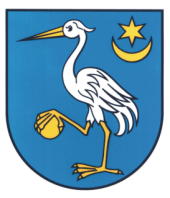 Gminny Ośrodek Pomocy Społecznej w Żurawicy jako samorządowa jednostka organizacyjna, ma za zadanie organizację polityki społecznej państwa w zakresie zadań pomocy społecznej na terenie gminy Żurawica.                                                                                                                           Do zadań Gminnego Ośrodka Pomocy Społecznej w Żurawicy realizującego politykę społeczną gminy w szczególności należy:• wspieranie osób i rodzin w wysiłkach zmierzających do zaspokojenia niezbędnych potrzeb              i umożliwienie im życia w warunkach odpowiadających godności człowieka, poprzez realizację świadczeń pomocy społecznej,• podejmowanie działań zmierzających do życiowego usamodzielnienia osób i rodzin                 oraz ich integrację ze środowiskiem poprzez realizację pracy socjalnej i poradnictwa,                                • udzielenie pomocy w formie świadczeń rodzinnych i funduszu alimentacyjnego,• prowadzenie postępowań wobec dłużników alimentacyjnych.         Pomoc społeczna ma na celu umożliwienie osobom i rodzinom przezwyciężenie trudnych sytuacji życiowych, których nie są w stanie pokonać wykorzystując własne środki, możliwości i uprawnienia. Podstawowymi przesłankami do uzyskania przez osoby i rodziny wsparcia w ramach pomocy społecznej jest znalezienie się w trudnej sytuacji życiowej                 i niemożliwość jej pokonania mimo uprzedniego wykorzystania własnych środków, możliwości i uprawnień. Trudna sytuacja życiowa to w szczególności zaistnienie jednej                z okoliczności wymienionych w art. 7 ustawy z dnia 12 marca 2004 r. o pomocy społecznej przy uwzględnieniu kryterium dochodowego określonego w art. 8 ww. ustawy, który mówi, że dochód na osobę w rodzinie nie może przekroczyć- 600 zł, a w przypadku osoby samotnie gospodarującej- 776 zł.                                                                                                                Pomocy na zasadach określonych w art. 7 ustawy o pomocy społecznej udziela się w szczególności z powodu:bezrobociasieroctwabezdomnościpotrzeb ochrony macierzyństwa lub wielodzietnościbezrobocianiepełnosprawnościdługotrwałej lub ciężkiej chorobybezradności w sprawach opiekuńczo- wychowawczych i prowadzeniu gospodarstwa domowego zwłaszcza w rodzinach niepełnych i wielodzietnychalkoholizmu lub narkomaniitrudności w przystosowaniu się do życia po zwolnieniu z zakładu karnegobrak umiejętności w przystosowaniu do życia młodzieży opuszczającej placówki opiekuńczo- wychowawczetrudności w integracji cudzoziemców, którzy uzyskali Rzeczpospolitej Polskiej status uchodźcy lub ochronę uzupełniającą lub zezwolenie na pobyt czasowyprzemocy w rodziniezdarzenia losowego i sytuacji kryzysowejklęski żywiołowej lub ekologicznejGminny Ośrodek Pomocy Społecznej  oprócz zadań wynikających z ustawy o pomocy społecznej, realizuje również zadania z zakresu ustaw o:					świadczeniach rodzinnychpomocy osobom uprawnionym do alimentówzasiłków dla opiekunówdodatkach mieszkaniowychdodatkach energetycznychrefundacje podatku vat za paliwa gazowe ogrzewające gospodarstwa domowewspierania rodziny i pieczy zastępczejprzeciwdziałania przemocy domowejświadczeniach opieki zdrowotnej finansowanych ze środków publicznychpromocji zatrudnienia i instytucji rynku pracyKarcie Dużej Rodzinyfinansach publicznychdodatkowo:współdziała w realizacji prac społecznie użytecznych w gminie Żurawicaprowadzi Zespół Interdyscyplinarny ds. przeciwdziałania przemocy domowejuczestniczy w pracach Gminnej Komisji Rozwiązywania Problemów Alkoholowychprowadzi  Klub Senior+ w Żurawicy i Batyczach,realizuje program „Posiłek w szkole i w domu”,wydaje skierowania na pakiety żywnościowe,realizuje program Asystent osobisty osoby niepełnosprawnej,wydaje zaświadczenia do Programu Czyste powietrze,prowadzi wypożyczalnię sprzętu rehabilitacyjnego.Zgodnie z Art. 17 ust.1 ustawy o pomocy społecznej do zadań własnych gminy                        o charakterze obowiązkowym należy:1) opracowanie i realizacja gminnej strategii rozwiązywania problemów społecznych ze szczególnym uwzględnieniem programów pomocy społecznej, profilaktyki i rozwiązywania problemów alkoholowych i innych, których celem jest integracja osób i rodzin z grup szczególnego ryzyka;2) sporządzanie, zgodnie z art. 16a, oceny w zakresie pomocy społecznej;3) udzielanie schronienia, zapewnienie posiłku oraz niezbędnego ubrania osobom tego pozbawionym;                                                                                                                                                                                 4) przyznawanie i wypłacanie zasiłków okresowych;5) przyznawanie i wypłacanie zasiłków celowych;6) przyznawanie i wypłacanie zasiłków celowych na pokrycie wydatków powstałych w wyniku zdarzenia losowego;7) przyznawanie i wypłacanie zasiłków celowych na pokrycie wydatków na świadczenia zdrowotne osobom bezdomnym oraz innym osobom niemającym dochodu i możliwości uzyskania świadczeń na podstawie przepisów o świadczeniach opieki zdrowotnej finansowanych ze środków publicznych;8) przyznawanie zasiłków celowych w formie biletu kredytowanego;9) opłacanie składek na ubezpieczenia emerytalne i rentowe za osobę, która zrezygnuje z zatrudnienia w związku z koniecznością sprawowania bezpośredniej, osobistej opieki nad długotrwale lub ciężko chorym członkiem rodziny oraz wspólnie niezamieszkującymi matką, ojcem lub rodzeństwem;10) praca socjalna;11) organizowanie i świadczenie usług opiekuńczych, w tym specjalistycznych, w miejscu zamieszkania, z wyłączeniem specjalistycznych usług opiekuńczych dla osób z zaburzeniami psychicznymi;12) prowadzenie i zapewnienie miejsc w mieszkaniach chronionych;13) (uchylony)14) dożywianie dzieci;15) sprawienie pogrzebu, w tym osobom bezdomnym;16) kierowanie do domów pomocy społecznej i ponoszenie odpłatności za pobyt mieszkańca gminy w tym domu;16a) pomoc osobom mającym trudności w przystosowaniu się do życia po zwolnieniu z zakładu karnego;17) sporządzanie sprawozdawczości oraz przekazywanie jej właściwemu wojewodzie,                        w formie dokumentu elektronicznego, z zastosowaniem systemu teleinformatycznego;18) utworzenie i utrzymywanie ośrodka pomocy społecznej, w tym zapewnienie środków na wynagrodzenia pracowników;19) przyznawanie i wypłacanie zasiłków stałych;20) opłacanie składek na ubezpieczenia zdrowotne określone w przepisach o świadczeniach opieki zdrowotnej finansowanych ze środków publicznych.2. Do zadań własnych gminy należy:1) przyznawanie i wypłacanie zasiłków specjalnych celowych;2) przyznawanie i wypłacanie pomocy na ekonomiczne usamodzielnienie w formie zasiłków, pożyczek oraz pomocy w naturze;3) prowadzenie i zapewnienie miejsc w domach pomocy społecznej i ośrodkach wsparcia                    o zasięgu gminnym oraz kierowanie do nich osób wymagających opieki;3a) opracowanie i realizacja projektów socjalnych;4) podejmowanie innych zadań z zakresu pomocy społecznej wynikających z rozeznanych potrzeb gminy, w tym tworzenie i realizacja programów osłonowych;5) współpraca z powiatowym urzędem pracy w zakresie upowszechniania ofert pracy oraz informacji o wolnych miejscach pracy, upowszechniania informacji o usługach poradnictwa zawodowego i o szkoleniach oraz realizacji Programu Aktywizacja i Integracja, o którym mowa w przepisach o promocji zatrudnienia i instytucjach rynku pracy.         Podstawowym zadaniem pomocy społecznej realizowanym w ramach zadań własnych gminy jest praca socjalna. Praca socjalna jest działalnością zawodową skierowaną na przywrócenie lub wzmocnienie zdolności osób i rodzin do funkcjonowania w społeczeństwie, oraz doprowadzenie ich do samodzielności życiowej i rozwoju. Poza takim definiowaniem pracy socjalnej spotykamy się często z jej szerszym rozumieniem. Praca socjalna jest jedną                   z form usług socjalnych, oprócz profesjonalnego poradnictwa zalicza się do niej pomoc                    w załatwieniu spraw codziennych oraz pomoc w utrzymywaniu kontaktów z otoczeniem. Ustawa przewiduje, że w stosunku do osób, które spełniają przesłanki udzielenia pomocy społecznej określone w art. 3 ustawy o pomocy społecznej, praca socjalna może być prowadzona niezależnie od ich sytuacji dochodowej. W art. 25 ustawy o pomocy społecznej nałożono na gminę obowiązek świadczenia pracy socjalnej zmierzającej do umożliwienia kontaktu z otoczeniem osób niepełnosprawnych. Pracownik socjalny we współpracy                                z organizacjami społecznymi, kościołami, stowarzyszeniami, osobami fizycznymi, fundacjami i innymi podmiotami pomaga w integracji osób dotkniętych niepełnosprawnością ze środowiskiem. Umożliwia aktywizację zawodową i społeczną tych osób. Prowadzenie pracy socjalnej jest typem aktywności zawodowej i wymaga zdobycia odpowiedniego wykształcenia. Praca socjalna to działanie bogate w różnorodne treści i konteksty, warunkowane potrzebą niesienia pomocy poprzez wsparcie intelektualne i emocjonalne, wkracza w sferę złożonej problematyki wartości nadając jej wymiar etyczny. Wymaga, dla uzyskania najlepszego efektu, właściwego klimatu. Pracownik socjalny musi wykazać się umiejętnością słuchania, wyrozumiałością, zaufaniem, spokojem, jak również ciepłem i współczuciem. 	W ramach pomocy społecznej udzielono pomocy w formie ;Zasiłku stałegoZasiłek stały przysługuje:	 
1) pełnoletniej osobie samotnie gospodarującej, niezdolnej do pracy z powodu wieku lub całkowicie niezdolnej do pracy, jeżeli jej dochód jest niższy od kryterium dochodowego osoby samotnie gospodarującej;	                                                                                                              2) pełnoletniej osobie pozostającej w rodzinie, niezdolnej do pracy z powodu wieku                               lub całkowicie niezdolnej do pracy, jeżeli jej dochód, jak również dochód na osobę w rodzinie są niższe od kryterium dochodowego na osobę w rodzinie.	                                                                W 2023 roku zasiłków stałych wypłacono na łączną kwotę  379 938,85 zł. ( dotacja Wojewody  w całości ) dla 57 osób.Zasiłku okresowegoZasiłek okresowy przysługuje w szczególności ze względu na długotrwałą chorobę, niepełnosprawność, bezrobocie, możliwość utrzymania lub nabycia uprawnień do świadczeń                 z innych systemów zabezpieczenia społecznego:1) osobie samotnie gospodarującej, której dochód jest niższy od kryterium dochodowego osoby samotnie gospodarującej;2) rodzinie, której dochód jest niższy od kryterium dochodowego rodziny .Przyznanie zasiłku okresowego, podobnie jak zasiłku stałego, uzależnione jest od spełnienia kryterium dochodowego. Jego beneficjentem może być osoba samotnie gospodarująca i rodzina. Zasiłek nie może być jednak niższy niż 50 proc. różnicy między kryterium dochodowym osoby samotnie gospodarującej a dochodem tej osoby.                                                                           W 2023 roku zasiłków okresowych było wypłaconych na łączną kwotę 462 577,72  zł,  ( dotacja Wojewody  w całości ) dla 137 rodzin.	3. Zasiłki celowe i celowe specjalneZasiłek celowy jest to świadczenie fakultatywne przyznawane na zaspokojenie niezbędnej potrzeby bytowej, a w szczególności na pokrycie części lub całości kosztów zakupu żywności, leków i leczenia, odzieży, niezbędnych przedmiotów użytku domowego, drobnych remontów i napraw w mieszkaniu, a także kosztów pogrzebu. Osobom bezdomnym i innym osobom nie posiadającym dochodu oraz możliwości uzyskania świadczeń zdrowotnych może być przyznany zasiłek celowy na pokrycie części lub całości wydatków na świadczenia zdrowotne. Zasiłek celowy na pokrycie wydatków powstałych  w wyniku zdarzenia losowego. Świadczenie to może być przyznane osobie albo rodzinie, które poniosły straty               w wyniku zdarzenia losowego. W takim przypadku może być przyznany niezależnie                       od dochodu i może nie podlegać zwrotowi.
	Sprawienie pogrzebu	Sprawienie pogrzebu jest zadaniem własnym gminy o charakterze obowiązkowym. Sprawienie pogrzebu odbywa się w sposób ustalony przez gminę, zgodnie z wyznaniem zmarłego. Sprawienie pogrzebu przysługuje osobom zmarłym zamieszkałym lub przebywającym na terenie gminy, w stosunku do których nie ustalono osób zobowiązanych do sprawienia pogrzebu lub gdy osoby zobowiązane nie mają takich możliwości. Sprawienie pogrzebu reguluje uchwała Rady Gminy Żurawica.W 2023 roku na wypłatę zasiłków celowych i celowych specjalnych zrealizowano kwotę 14 884,94  zł.  w tym sprawiono jeden pogrzeb na kwotę 3 000,00 zł. Środki w całości na realizacje zadania pochodziły w 100 % z budżetu gminy.Specjalistyczne usługi opiekuńczeSpecjalistyczne usługi opiekuńcze są to usługi dostosowane do szczególnych potrzeb wynikających z rodzaju schorzenia lub niepełnosprawności, świadczone przez osoby ze specjalistycznym przygotowaniem zawodowym.	
Ze specjalistycznych usług opiekuńczych dla osób z zaburzeniami psychicznymi na terenie Gminy Żurawica korzystały 3 rodziny. Usługi świadczone są  w miejscu zamieszkania rodziny. Godzina świadczonej usługi w 2023 r. wynosiła  30 zł. Usługi były świadczone przez zatrudnionych przez OPS specjalistów. Osobami korzystającymi były dzieci z autyzmem.Koszt SUO w 2023 r wynosił  42 042,00 zł ( dotacja Wojewody  w całości ).Wieloletni rządowy program „ Posiłek w szkole i w domu” na lata 2019-2023		Uchwała Nr 140 Rady Ministrów z 15 października 2018 r. w sprawie ustanowienia wieloletniego rządowego programu „ Posiłek w szkole i w domu” na lata 2019 – 2023 wprowadziła nowy program. Polega na dofinansowywaniu gmin udzielających pomocy mieszkańcom na dożywianie. Do pomocy kwalifikują się osoby, których dochód nie przekracza 200 % kryterium dochodowego z ustawy o pomocy społecznej. Zgodnie z przyjętym programem, ze środków przekazanych gminom udziela się wsparcia, w szczególności:1) dzieciom do czasu podjęcia nauki w szkole podstawowej,2) uczniom do czasu ukończenia szkoły ponadpodstawowej lub szkoły ponadgimnazjalnej,3) osobom i rodzinom znajdującym się w trudnej sytuacji, wymienionym w art. 7 w/w ustawy, w szczególności osobom samotnym, w podeszłym wieku, chorym lub niepełnosprawnym.W  2023 roku w szkołach i przedszkolach na terenie Gminy Żurawica  dożywianych było 145 dzieci i uczniów.  Formy dożywiania pełny obiad lub jedno danie gorące na przemiennie zupa/drugie danie.Ogółem na realizację Programu wykorzystano kwotę-  315 076,00 zł, ( dotacja Wojewody -245 700,00 zł., wkład własny – 69 376,00 zł. ).Usługi opiekuńczeUsługi opiekuńcze obejmują pomoc w zaspokajaniu codziennych potrzeb życiowych                     oraz, w miarę możliwości, zapewnienie kontaktów z otoczeniem. Pomoc w formie usług opiekuńczych przysługuje osobie samotnej, która z powodu wieku, choroby lub innych przyczyn wymaga pomocy innych osób, a jest jej pozbawiona.Usługi opiekuńcze przyznawane są decyzją administracyjną zawierającą ilość godzin                oraz odpłatność ( w zależności od dochodu rodziny ) obliczoną na podstawie wywiadu środowiskowego przeprowadzonego w miejscu zamieszkania. Pracownik socjalny sporządza plan pomocy określając w jego ramach rodzaje usług  oraz ilość godzin tygodniowo dla każdej osoby korzystającej z tej formy pomocy.
W 2023 roku na usługi opiekuńcze dla 11 osób wydatkowano  kwotę  147 891,69 zł.                          ze środków własnych. Domy pomocy społecznejZgodnie z ustawą o pomocy społecznej: osobie wymagającej całodobowej opieki                       z powodu wieku, choroby lub niepełnosprawności, niemogącej samodzielnie funkcjonować  w codziennym życiu, której nie można zapewnić niezbędnej pomocy w formie usług opiekuńczych, przysługuje prawo do umieszczenia w domu pomocy społecznej. 
W 2023 roku odpłatność za DPS wynosiła 321 519,54  zł, łącznie dla 8  osób ( środki własne ).	SchroniskaOpłacono pobyt w schronisku dla 1 osoby bezdomnej z usługami opiekuńczymi  na kwotę 18 109,60 zł. – środki własne.Decyzje potwierdzające prawo do świadczeń opieki zdrowotnej	Decyzję potwierdzającą prawo do świadczeń opieki zdrowotnej wydaje się na wniosek świadczeniobiorcy, a w przypadku stanu nagłego - na wniosek świadczeniodawcy udzielającego świadczenia opieki zdrowotnej,  złożony niezwłocznie po udzieleniu świadczenia.	Prawo do świadczeń opieki zdrowotnej przysługuje przez okres 90 dni W 2023 r. wydano  10 decyzji potwierdzających prawo do świadczeń z opieki zdrowotnej.Inne rodzaje pomocy i świadczeń
1.Świadczenia rodzinneOśrodek Pomocy Społecznej w Żurawicy  jako zadanie zlecone z zakresu administracji rządowej realizuje m.in. świadczenia rodzinne. Są to  zasiłki rodzinne oraz  dodatki, przyznawane na wniosek strony, w zależności od aktualnej sytuacji rodziny. W katalogu świadczeń rodzinnych są również:  jednorazowa zapomoga z tytułu urodzenia dziecka potocznie nazywaną „becikowym”,  świadczenia rodzicielskie oraz świadczenia opiekuńcze związane z niepełnosprawnością występującą w rodzinie: zasiłki pielęgnacyjne, świadczenia pielęgnacyjne, specjalne zasiłki opiekuńcze.  W dalszym ciągu realizowane są również zasiłki dla opiekunów.
Świadczenia rodzinne mają na celu częściowe pokrycie wydatków związanych                                  z utrzymaniem dziecka, o które mogą ubiegać się osoby uprawnione, po spełnieniu kryteriów określonych w ustawie z dnia 28 listopada 2003 o świadczeniach rodzinnych. 
Zasiłek rodzinny: Prawo do zasiłku rodzinnego i dodatków do tego zasiłku przysługuje: 
1) rodzicom, jednemu z rodziców albo opiekunowi prawnemu dziecka; 
2) opiekunowi faktycznemu dziecka (osoba faktycznie opiekującą się dzieckiem, jeżeli wystąpiła z wnioskiem do sądu rodzinnego o przysposobienie dziecka); 
3) osobie uczącej się (osoba pełnoletnia ucząca się, niepozostająca na utrzymaniu rodziców w związku z ich śmiercią lub w związku z ustaleniem wyrokiem sądowym lub ugodą sądową prawa do alimentów z ich strony).                                                                                                                                          Przyznanie prawa do zasiłku rodzinnego uzależnione jest m.in. od spełnienia kryterium dochodowego. Zasiłek rodzinny przysługuje, jeżeli dochód rodziny w przeliczeniu na osobę albo dochód osoby uczącej się nie przekracza kwoty 674,00 zł. W przypadku gdy członkiem rodziny jest dziecko legitymujące się orzeczeniem o niepełnosprawności lub orzeczeniem o umiarkowanym albo o znacznym stopniu niepełnosprawności, zasiłek rodzinny przysługuje, jeżeli dochód rodziny w przeliczeniu na osobę albo dochód osoby uczącej się nie przekracza kwoty 764,00 zł. 
W 2023  na realizację świadczeń rodzinnych wraz z dodatkami i składkami na ubezpieczenia społeczne  wydano kwotę  7 727 126,74 zł.  
Świadczenie wychowawcze - 500+GOPS w Żurawicy  wypłacił świadczenia w ramach ustawy z dnia 11 lutego 2016 r.                        o pomocy państwa w wychowywaniu dzieci dla rodziny na kwotę 69 500,00 zł.   Świadczenia od  maja 2022 roku realizuje ZUS.
Świadczenia z funduszu alimentacyjnego   Świadczenia z funduszu alimentacyjnego przyznawane są na warunkach określonych                      w ustawie z dnia 7 września 2007 r. o pomocy osobom uprawnionym do alimentów.
 W związku z realizacją ustawy jak wyżej wypłacono  226 497,22 zł. dla 37 rodzin                    na  59  dzieci.Ustawa „Za życiem”Realizując ustawę z dnia 4 listopada 2016 r. o wsparciu kobiet w ciąży i rodzin "Za życiem" wypłacono 1 świadczenie na kwotę 4 000,00 zł. 
Z tytułu urodzenia się żywego dziecka, posiadającego zaświadczenie lekarza ubezpieczenia zdrowotnego (w rozumieniu ustawy z dnia 27 sierpnia 2004 r. o świadczeniach opieki zdrowotnej finansowanych ze środków publicznych, posiadającego specjalizację II stopnia lub tytuł specjalisty  w dziedzinie: położnictwa i ginekologii, perinatologii lub neonatologii)  o ciężkim i nieodwracalnym upośledzeniu albo nieuleczalną chorobę zagrażającą życiu, które powstały w prenatalnym okresie rozwoju dziecka lub w czasie porodu.Dodatki mieszkanioweDodatek mieszkaniowy jest świadczeniem pieniężnym wypłacanym przez gminę, mającym na celu dofinansowanie do wydatków mieszkaniowych ponoszonych w związku z zajmowaniem lokalu mieszkalnego.	Dodatek przyznaje się na wniosek osoby uprawnionej. Do wniosku dołącza się deklarację o dochodach. 
Wypłacono dodatki na łączną kwotę  23 650,62 zł.Karta Dużej RodzinyZgodnie z ustawą z dnia 5 grudnia 2014 r o Karcie Dużej Rodziny – Karta przysługuje rodzinom z przynajmniej trójką dzieci, niezależnie od dochodu. Karta jest wydawana bezpłatnie, każdemu członkowi rodziny, wydano 345 kart.W związku z podpisanym porozumieniem z Prezydentem Miasta Przemyśla w 2017 roku mieszkańcy gminy posiadający Ogólnopolska KDR korzystają dodatkowo z ulg na :  Przemyski Ośrodek Sportu i Rekreacji,Przemyskie Centrum Kultury i Nauki Zamek,Centrum Kulturalne w Przemyślu,Muzeum Narodowe Ziemi Przemyskiej,Przemyskie Podziemia,Dotacja gminy na realizację zadania wyniosła  3 754,74  zł.  
Przy Ośrodku działa punkt pomocy psychologicznej czynny raz w tygodniu w każdy wtorek  w godz. 11,00 do 13,00.Klub Senior+Klub Senior + w Żurawicy został utworzony Uchwałą Rady Gminy Żurawica 25 października 2019 roku. Działa on w strukturze Gminnego Ośrodka Pomocy Społecznej w Żurawicy. Głównym celem klubu jest aktywizacja społeczna, integracja, włączenie osób starszych do społeczności lokalnej oraz organizacja wspólnego spędzania czasu wolnego przez seniorów. Klub dysponuje 20 miejscami dla seniorów.W roku 2023 w klubie organizowano spotkania ze specjalistami: - Warsztaty z pierwszej pomocy przedmedycznej- w trakcie zajęć seniorzy utrwalili                                                             wiedzę z zakresu udzielania pierwszej pomocy, masażu serca, układania poszkodowanego w pozycji bezpiecznej, postępowania przy zwichnięciach, złamaniach, oparzeniach, prawidłowego wezwania pogotowia itp.                                                                                                 - Warsztaty dietetyczno-kulinarne-  w trakcie spotkań seniorzy uczyli się zdrowych nawyków żywieniowych, przygotowywania nowych potraw, poznawali ciekawe przepisy, a także wymieniali się zdobytymi wcześniej wiadomościami. Dzięki spotkaniom seniorzy nabyli umiejętności niezbędne do wprowadzenia w swoich domach odpowiedniego planu żywieniowego.                                                                                                                                       - Warsztaty gimnastyczno-ruchowe przy muzyce-zumba: w trakcie zajęć seniorzy uczyli się jak łączyć elementy fitnessu i tańca latynoamerykańskiego, ponadto poznali zalety tej formy aktywności, takie jak spalanie tkanki tłuszczowej, odprężenie, wzmocnienie mięśni.                           - Warsztaty gimnastyczno-ruchowe, zajęcia nordic-walking: seniorzy pogłębili wiedzę teoretyczną i praktyczną na temat ćwiczeń gimnastycznych dostosowanych dla potrzeb osób starszych, a także aktywnie uczestniczyli w spacerach z kijkami.                                                         - Warsztaty z fizjoterapeutą: w trakcie zajęć seniorzy poznali zestawy ćwiczeń, które pomagają zachować zdrowie, formę i niezależność, poprawić metabolizm, utrzymać ciało w sprawności. Ponadto seniorzy zapoznawali się ze sprzętem i pomocami, które można wykorzystywać przy ćwiczeniach m.in. maty, piłki, taśmy, opaski, masażery itp.-  Spotkania z pielęgniarką – w trakcie spotkania seniorom została przekazana wiedza na temat dobrego snu, zasad zdrowego wysypiania się oraz sposobów walki z bezsennością, ponadto pielęgniarka odpowiadała na pytania nurtujące seniorów i dotyczące ich dolegliwości.W ramach zajęć seniorzy spotykali się na warsztatach wewnętrznych:                                               - warsztaty artystyczne- w trakcie zajęć uczestnicy wspólnie wykonywali różnorodne ozdoby, kwiaty, dekoracje, była to okazja do zapoznania się z nowymi technikami rękodzielniczymi,            - warsztaty kulinarne- w trakcie spotkań seniorki testowały nowe przepisy, wymieniały się spostrzeżeniami podczas pracy, a później wspólnie degustowały przygotowane potrawy i ciasta,                                                                                                                                                       - zajęcia w sali ćwiczeń – seniorzy wykorzystywali bieżnię, rowerki treningowe, piłki, ciężarki,                                                                                                                                                   - warsztaty komputerowe- w trakcie zajęć seniorzy uczyli się obsługi komputera, komunikatorów społecznościowych, smartfonów, przeglądania stron internetowych, wysyłania listów elektronicznych, robienia zakupów przez internet, zakładania profilu zaufanego, Internetowego Konta Pacjenta, korzystanie z serwisu e-recepta,                                            - zajęcia zdalne z Akademią Seniora – w trakcie serii spotkań seniorzy słuchali wykładów lekarzy i specjalistów, poruszane były problemy związane z suplementami diety, aktywnością fizyczną oraz profilaktyką po 50 roku życia,                                                                                                          - spotkanie z prawnikiem- seniorzy mieli okazję uzyskać informację z zakresu prawa spadkowego, wsparcia dla osób niepełnosprawnych.	W klubie organizowane były imieniny uczestników, imprezy okolicznościowe, zabawy taneczne np. Dzień Seniora, Sylwester, seniorzy uczestniczyli w organizowanych na terenie miejscowości obchodach z okazji 3 Maja,  1 Września, 11 Listopada                                     oraz w Kiermaszu Wielkanocnym i  Bożonarodzeniowym.  Ponadto w klubie odbyła się debata społeczna „Bezpieczeństwo Seniorów” (z udziałem policji, pracownika banku oraz gości z Klubu Seniora w Orłach).	Seniorzy aktywnie brali udział w akcjach pomocowych i wolontarystycznych, zbierali nakrętki, baterie, a także organizowali wsparcie finansowe i rzeczowe dla Franka Karasia (chłopca chorego na zanik mięśni).Ponadto klub zorganizował wycieczki dla uczestników:- w maju- Krosno-Korczyna-Odrzykoń (seniorzy zwiedzali m.in. Centrum Dziedzictwa Szkła, Pijalnię Czekolady oraz ruiny zamku w Krzemieńcu)                                                                         - w pażdzierniku- Lublin, Muzeum obóz koncentracyjny w MajdankuW czerwcu odbyła się wycieczka organizowana przez Związek Emerytów i Rencistów            w której uczestniczyli seniorzy. W programie było zwiedzanie gospodarstwa Świat Miodów oraz Muzeum Pożarnictwa w Chorzowie koło Jarosławia, Grota Solna w Pruchniku, Sanktuarium w Jodłówce, pałac w Zarzeczu, podziemna trasa turystyczna w Jarosławiu a na zakończenie puszczanie wianków w Wyszatycach.Klub Senior + w Batyczach został utworzony Uchwałą Rady Gminy Żurawica 2 grudnia 2021 roku. Działa on w strukturze Gminnego Ośrodka Pomocy Społecznej w Żurawicy. Głównym celem klubu jest aktywizacja środowiska seniorów do wspólnego i zorganizowanego spędzania czasu wolnego oraz rozpoznawania potrzeb, rozwijania talentów, zainteresowań i pasji uczestników. Klub dysponuje 15 miejscami dla seniorów.W roku 2023 w klubie zorganizowano spotkanie z pielęgniarką – w trakcie zajęć seniorom przekazano ważne informacje na temat bezsenności i zasad dobrego snu.W klubie odbywały się wewnętrzne warsztaty komputerowe- w trakcie zajęć seniorzy uczyli się podstawowej obsługi komputera, komunikatorów społecznościowych, przeglądania stron internetowych.W ramach zajęć seniorzy spotykali się na warsztatach wewnętrznych:- warsztaty artystyczne- w trakcie zajęć uczestnicy wspólnie wykonywali różnorodne ozdoby, kwiaty, dekoracje, była to okazja do zapoznania się z nowymi technikami rękodzielniczymi seniorzy wykonały dużą palmę wielkanocną do kościoła w Batyczach oraz dwa wieńce dożynkowe dla Batycz i Maćkowic,                                                                                                         - warsztaty kulinarne- w trakcie spotkań seniorzy testowali nowe przepisy, wymieniali się spostrzeżeniami podczas pracy, a później wspólnie degustowały przygotowane potrawy                     i ciasta;                                                                                                                                                   - zajęcia w ogrodzie- w ich trakcie uczestnicy siali, plewili, sadzili, podlewali kwiaty, krzewy, a wszystko po to, aby otoczenie wokół budynku klubu nabrało barw i było miłe dla oka;                    - zajęcia w sali ćwiczeń – seniorzy wykorzystywali wioślarze, rowerki treningowe, piłki, ciężarki;                                                                                                                                                      - zajęcia z nordic walking połączone ze spacerami po okolicyW klubie organizowane były imieniny uczestników, imprezy okolicznościowe np. Ostatki, spotkanie Mikołajkowe, spotkanie wigilijne  W ramach integracji międzypokoleniowej uczestników odwiedzały w trakcie zajęć zaprzyjaźnione dzieci.	Seniorzy aktywnie brali udział w akcjach pomocowych i wolontarystycznych, zbierali nakrętki, baterie, oraz wsparcie finansowe i rzeczowe dla Franka Karasia (chłopca chorego na zanik mięśni).	Ponadto członkowie klubu uczestniczyli w wyjazdach do Tuligłów, do groty solnej w Pruchniku oraz w wycieczce do Krosna-Korczyny-Odrzykonia organizowanej przez klub seniora w Żurawicy.W ramach Programów Ośrodek  realizował;Programu „ Asystent osobisty osoby niepełnosprawnej „ – edycja 2023 objęto pomocą                  9 uczestników, 8 posiadających znaczny stopień niepełnosprawności oraz 1 dziecko do 16 r. ż.  Łączna kwota na realizacje programu z Funduszu Solidarnościowego wyniosła 130 704,37 zł. 
Wypożyczalnia sprzętu rehabilitacyjnego.Przy Ośrodku działa wypożyczalnia sprzętu rehabilitacyjnego z której mieszkańcy korzystają  bezpłatnie. Na stanie posiadamy wózki inwalidzkie, balkoniki inwalidzkie, kule,                     rowerki  trójkołowe rehabilitacyjne.Szczegółowa struktura wydatków, uwzględniającą  rodzaje realizowanych zadań:Źródło; opracowanie własnePrzyznanie pomocy następuje na podstawie złożonego wniosku w formie decyzji administracyjnej. W sprawach świadczeń pomocy społecznej w 2023  r. przyjęto 782 wniosków   i wydano 902 decyzje administracyjne. Każda wydana decyzja poprzedzona jest wywiadem środowiskowym przeprowadzonym przez pracownika socjalnego w miejscu zamieszkania /pobytu klienta/rodziny. Pomoc dla obywateli Ukrainy uciekającymi przed działaniami wojennymi.
Od 24 lutego 2022 napływają do naszej gminy uchodźcy z Ukrainy uciekający przed działaniami wojennymi. Uchodźcy zostali włączeni w krajową pomoc w zakresie dostępu do świadczeń na rzecz rodziny, pomocy społecznej, ubezpieczeń zdrowotnych, dostępu do rynku pracy.W ramach zasiłków rodzinnych wypłacono kwotę  38 774,00 zł. Udzielono pomoc w formie jednorazowego świadczenia 300,00 zł. dla 5 osób kwota zadania 1 530,00 zł. Wydawano skierowania na pakiety żywnościowe.Środki na pomoc Uchodźcom zostały 100 % zabezpieczone przez budżet państwa.Program „Czyste powietrze” jest pierwszą ogólnopolską inicjatywą walki ze smogiem.
Realizowany jest przez Wojewódzkie Fundusze Ochrony Środowiska i Gospodarki Wodnej.
W ramach Programu można przeprowadzić termomodernizację budynków. W dniu 01.10.2020r. w życie weszły zmiany w ustawie z dnia 27 kwietnia 2001r, Prawo ochrony środowiska które nakładają na gminy obowiązek wydawania zaświadczeń o wysokości przeciętnego miesięcznego dochodu przypadający na jednego członka gospodarstwa domowego dla potrzeb uczestnictwa w programie „Czyste powietrze”. Do ustalenia wysokości przeciętnego miesięcznego dochodu, stosuje się przepisy ustawy z dnia                           28 listopada 2003r. o świadczeniach rodzinnych. Zaświadczenia wydawane są przez                   Gminny Ośrodek Pomocy Społecznej w Żurawicy po uprzednim złożeniu wniosku.
W 2023 r. Gminny Ośrodek Pomocy Społecznej w Żurawicy wydał 220 zaświadczeń o wysokości przeciętnego miesięcznego dochodu przypadającego na jednego członka gospodarstwa domowego dla potrzeb uczestnictwa w programie Czyste Powietrze.REALIZACJA ZADAŃ Z ZAKRESU POMOCY SPOŁECZNEJW  roku sprawozdawczym pomocą społeczną w postaci świadczeń pieniężnych                            i niepieniężnych objęto 254 rodzin o liczbie osób 600.                                                              Rodziny te korzystały z szeroko rozumianej pomocy społecznej tj. m.in. z wypłacanych świadczeń, z pracy socjalnej, dożywiania w szkole,  załatwiania spraw w urzędach. W 2023 roku Ośrodek Pomocy Społecznej kontynuował formy aktywizacji osób bezrobotnych korzystających z pomocy społecznej poprzez organizację  prac społecznie użytecznych oraz             w ramach współpracy z CARITAS Archidiecezji Przemyskiej kierując mieszkańców Gminy do Centrum Integracji Społecznej. Osoby te wykonywały prace porządkowe na terenie gminy.  Struktura zatrudnienia
Utworzenie i utrzymanie Ośrodka Pomocy Społecznej, w tym zapewnienie środków na
wynagrodzenia pracowników, jest zadaniem obowiązkowym gminy wynikającym z art. 17
ust 18 ustawy z dnia 12 marca 2004r. o pomocy społecznej.Gminnym Ośrodkiem Pomocy Społecznej kieruje jednoosobowo kierownik. Kierownik
prowadzi nadzór merytoryczny i organizację pracy.
Według stanu na dzień 31.12.2023 r. zatrudnionych było ogółem 18 osób tj, 17,5 etatów;
- Kierownik – 1 etat,
- Główny Księgowy – 1 etat,- Pracownik finansowo-księgowy – 1 etat,
- Pracownicy socjalni – 6 etatów,
- Asystent rodziny – 1 etat,
- Stanowisko ds. świadczeń rodzinnych – 2 etaty,
- Stanowisko ds. funduszu alimentacyjnego, dodatków mieszkaniowych, KDR – 1 etat,
- Opiekun osób starszych  – 2 etat,
- Goniec – 0,50 etatu,-Klub senior+-  2 etaty.W Gminnym Ośrodku Pomocy Społecznej w Żurawicy wszyscy pracownicy posiadają
odpowiednie kwalifikacje zawodowe do wykonywania pracy na zajmowanych stanowiskach,
zgodne z obowiązującymi przepisami prawa. Ponadto, pracownicy podnosili swoje
kwalifikacje, biorąc udział w wielu specjalistycznych szkoleniach poświęconych pomocy społecznej, przemocy w rodzinie, świadczeniach rodzinnych, świadczeniach wychowawczych i pieczy zastępczej, księgowości i innych niezbędnych do prawidłowego wykonywania zadań, wynikających ze statutu Ośrodka.
Zgodnie z art. 110 ust 11 ustawy o pomocy społecznej, ośrodek pomocy społecznej
zatrudnia pracowników socjalnych proporcjonalnie do liczby ludności gminy w stosunku jeden pracownik socjalny zatrudniony w pełnym wymiarze czasu pracy na 2000 mieszkańców lub  proporcjonalnie do liczby rodzin i osób samotnie gospodarujących, objętych pracą socjalną w stosunku jeden pracownik socjalny zatrudniony w pełnym wymiarze czasu pracy na nie więcej niż 50 rodzin i osób samotnie gospodarujących.WNIOSKIW 2024 roku Ośrodek będzie kontynuował realizację zadań i prowadzonych działań wynikających  z ustaw oraz podejmował nowe inicjatywy w zakresie rozwiązywania problemów społecznych, które są niezbędne, żeby instytucja pomocy społecznej była skuteczna i efektywna poprzez:Wprowadzanie  form wsparcia osób zagrożonych wykluczeniem społecznym – prace społecznie użyteczne, udział w CIS, staże.Podnoszenie poziomu i doskonalenie sprawności funkcjonowania pomocy społecznej poprzez stałe podnoszenie kwalifikacji i kompetencji kadry pomocy społecznej.Opieka nad osobami starszymi- organizacja usług opiekuńczych, kierowanie osób starszych do udziału w zajęciach Dziennego Domu Pomocy, organizacja paczek świątecznych. Wspieranie rodzin w pełnieniu ich podstawowych funkcji, głównie w zakresie opieki        i wychowywania dzieci na podstawie ustawy o wspieraniu rodziny 
i systemie pieczy zastępczej zapewnienie środków w budżecie gminy  na zatrudnienie asystenta rodziny.Ubieganie się o środki finansowe w ramach Programu Asystent osobisty osoby niepełnosprawnej.     Żurawica dnia 2024.03.25                                                               Sporządziła: Maria ŁabaRozdział zgodnie z klasyfikacją budżetowąRozdział zgodnie z klasyfikacją budżetowąŚrodki budżetu gminyŚrodki budżetu państwaogółem85202Domy pomocy społecznej321 519,54321 519,5485205Zadania w zakresie przeciwdziałania przemocy w rodzinie6 900,006 900,0085504Wspieranie rodziny – asystent rodziny79 276,3611 291,5890 567,9485501Świadczenie wychowawcze 71 585,0071 585,0085502Świadczenia rodzinne, świadczenia 
z funduszu alimentacyjnego oraz składki 
na ubezpieczenia emerytalne i rentowe 
z ubezpieczenia społecznego8 183 620,008 183 620,0085213Składki na ubezpieczenie zdrowotne, opłacane za osoby pobierające niektóre świadczenia z pomocy społecznej,niektóre świadczenia rodzinne34 448,53156 937,11191 385,6485214Zasiłki i pomoc w naturze oraz składki na ubezpieczenie emerytalne i rentoweZasiłki okresowe,Zasiłki celoweW tym pogrzeb14 884,943 000,00462 577,72477 462,6685215Dodatki mieszkaniowe23 650,6223 650,6285216Zasiłki stałe379 938,85379 938,8585219Ośrodki Pomocy Społecznej 1 131 611,37176 819,591 308 430,9685219 Opieka prawna18 980,0018 980,00 85228Usługi opiekuńcze                                                    i specjalistyczne usługi opiekuńcze147 891,6942 042,00189 933,6985230Posiłek w szkole i w domu-dożywianie dzieci.69 376,00245 700,00315 076,0085415Pomoc materialna dla uczniów20 576,1982 304,78102 880,9785295Klub Senior +212 630,3240 783,94253 414,2685295Pozostała działalność - schroniska18 109,6018 109,6085503Karta Dużej Rodziny3 754,742 909,006 663,7485504Asystent osobisty osoby niepełnosprawnej130 704,37  
130 704,37 
85508Rodziny zastępcze 384 456,03384 456,0385395Zwrot podatku VAT20 851,3420 851,3485395Pomoc uchodźcomZasiłki rodzinne,Jednorazowe świadczenie 38 774,001 530,0040 304,00ogółem2 434 637,4010 101 797,8112 536 435,21